Night stargazing handoutInstructionsPrint off this handoutUse a night star map or watch the suggested stargazing videosWhen you identify a star constellation, tick the small white circle. Good star hunting!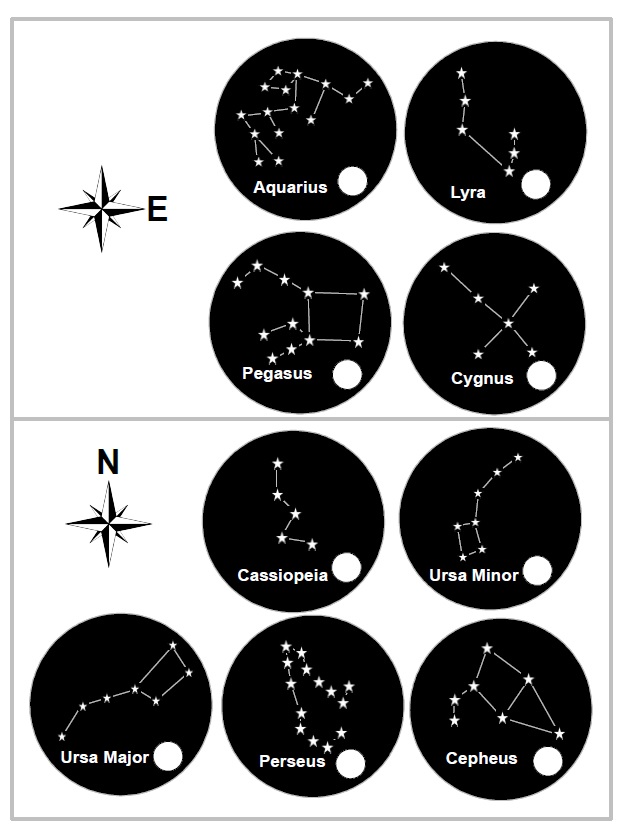 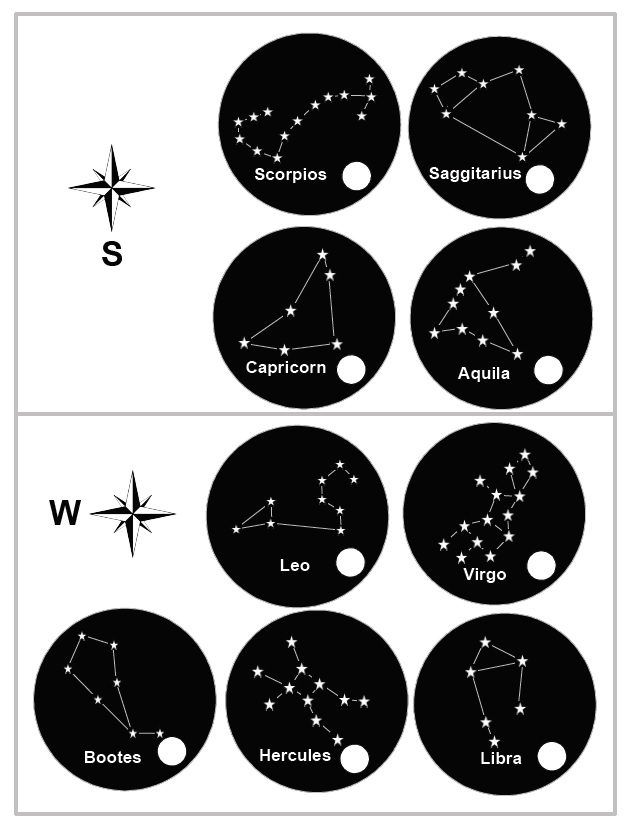 